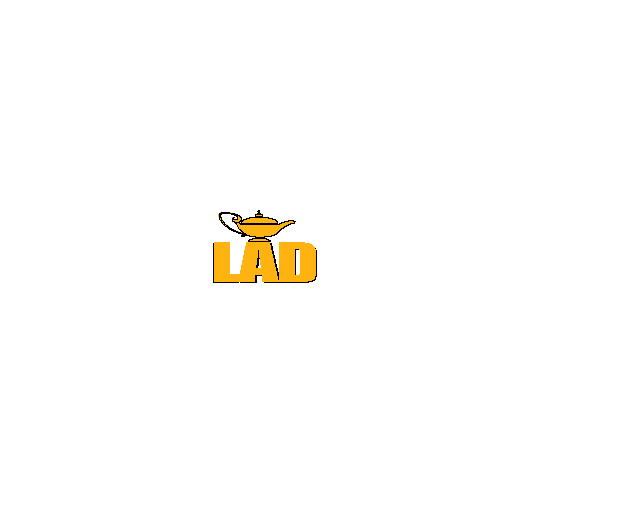 Custom Publishing, Inc. 								PO#:      University/School:      Bookstore Name:      Professor’s Name:                       	E-mail Address:          Prof. Home/Cell Phone:                             	Work Phone:       Additional Contact’s Name:                        	Contact’s Phone:       Course Title:        Course Number:                                          	Quantity:              	Prof. Desk Copies:      Due Date in Bookstore:                               	First Day of Class:         Format Type:   If Digital order, how will you submit your materials?      Order Type: Ship Via:    Account #:       Shipping Method:   YEAR:      	TERM:       If Other, specify      Copyright Permission Required?     If Yes, please supply bibliography information.Has this Custom LADPac been produced by LAD before?   If YES, are there changes to the Custom LADPac?   Please identify changes:      Production Details for Print PacketsCover:     If Other, please explain:      Copying:   Do you want LAD to produce a Table of Contents:  Do you want LAD to paginate the course pack: Binding:       	If Other or additional service required, please specify:      Special Instructions:      We have granted permission for LAD Custom Publishing to produce the above outlined custom LADPac. This custom LADPac is REQUIRED for the students enrolled in this course and is intended for educational purposes only. We authorize that all copyright materials that are listed are accurate which will be reproduced for this LADPac. We understand that any incomplete information may cause delay in the production and delivery of the LADPac. If requested, we will be notified of the final cost of the LADPac after the copyright permissions are cleared. This LADPac is renewable, exclusive order for the production of this material and we agree to not allow another company permission to publish and distribute the materials unless the professor/bookstore notifies LAD Custom Publishing in writing 30 days prior to the start of an academic term. I acknowledge that I will incur fees if this order is canceled. There are no return privileges allowed if the course is canceled after this order has been produced. We will further defend and indemnify LAD Custom Publishing against any liability, if any of the foregoing information is inaccurate or incorrect.				Rev. 3.10Signatures (Only one is required)Professor or Bookstore Representative:      		  	   Date:     		